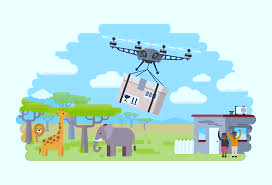 CourseSupply Chain Management IIObjectivesStudent will demonstrate proficiency with Microsoft Office programs through usageStudent will research technology trends in distribution and logistics and create a comprehensive catalog of trending applicationsStudent will write an explanatory paper on benefits of integrated software programs in a companyTN State CTE StandardsDistribution and Logistics Technology #7Demonstrate proficiency with Microsoft Office programs by using them to complete class assignments including writing papers, making presentations for various stakeholders (i.e. peers vs. executives), solving problems, keeping records, and managing data.Distribution and Logistics Technology #8Research the different applications of computers and programmable controllers in managing distribution and logistics operations. Find examples of the software and technology used for those applications. Create a catalog sorted by type of application that includes the following: a. A generic description of the purpose of each type of software/technology included. Possible categories to include are electronic commerce (e-commerce), barcode software, enterprise resource planning (ERP), distribution resource planning (DRP), a people process (such as SIOP), and electronic data interchange (EDI). b. An entry for each specific software/technology that falls in the application category, which includes graphics, product description, key features, best uses, and a link to the product website. c. A description of how each software plays into short- and long-term distribution and logistics decision making.Distribution and Logistics Technology #9Write an explanatory paper describing the benefits of having all of an organization’s software programs integrated so that information is only entered once. Cite evidence from case studies, articles, and other sources.Essential QuestionsWhy is technology so critical in achieving success in a global economy?What does the future of technology in distribution and logistics look like?What are the benefits of integrating software within a company/organization?When can technology become burdensome to a company?Duration4 weeks* All activities are located on my website (bkavass.weebly.com) under Distribution and Logistics Technology Unit *ACTIVITIESACTIVITIESACTIVITIESACTIVITIESAssignmentDueDateDate CompletedGradeReading: Emerging Technologies Shaping the Future of LogisticsVideo: Explore the Supply Chain Lab for Logistics and Supply Chain Management (ESES) - https://mediacenter.ibm.com/media/Explore+the+Supply+Chain+Lab+for+Logistics+and+Supply+Chain+Management+%28ESES%29/0_8xdalebmVideo: The Robot Revolution: The New Age of Manufacturing | Moving Upstream - https://www.youtube.com/watch?time_continue=30&v=HX6M4QunVmA&feature=emb_logoVideo: Logistics 4.0 - Augmented Reality Use Caseshttps://www.youtube.com/watch?time_continue=1&v=3YqaRrzkM4c&feature=emb_logoActivity: Cracking the Code (Computerized Barcodes)Project: Technology Trends in Distribution and LogisticsExplanatory Paper—Integrated Software Systems